                                                                                                                                                       Udruženje       za pomoć mnro      „Biser“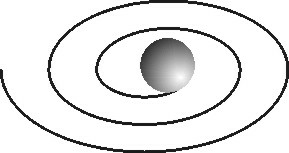 Proleterska 4 , 21480Srbobran Tel: +381 21 732 577, Fax: +381 21 731 814E-mail:bisersrbobranHYPERLINK "mailto:bisersrbobran@gmail.com"@gmail.comEvaluacija rada Udruženja za 2022. godinuUsluga dnevni boravakU Srbobranu 03.02.2023.Predsednica udruženja: Slavka Popić _______________Predmet evaluacijeIndikatoriStanje/ocena uspešnostiObrazloženjeŠta će biti preduzetoEvaluacija godišnjeg plana- Aktivnost: vaspitno – rehabilitacioni rad1. Praćenje napretka 20 korisnika2. Broj korisnika i broj manifestacije koje smo posetili3. Unapređenje životnih veština i sposobnosti 20 korisnika4.Savetodavni rad sa 19 roditelja/hranitelja/staratelja5. Radno angažovanje – broj isplaniranih aktivnosti (pet ambalaža i radna terapija u oblasti socijalnog angažovanja)Delimično ostvareno.Planirani defektološki i psihološki tretmani su u potpunosti realizovani.Za sve korisnike urađena je evaluacija individualnih planova iz 2022. godine i napravljeni su novi individualni planovi za 2023. godinu. Plan odlaska na manifestacije/izlete realizovan je 100%. Savetodavni rad realizovan u poptunosti.Radno angažovanje koje je bilo u planu je delimično ostvareno.Nastaviti dalje adekvatno vođenje dokumentacije, posmatranje i praćenje korisnika. Povećati socijalizaciju kroz različita druženja i aktivnosti sa drugim udruženjima iz okoline.Nastaviti sa radom sa porodicama korisnika u vidu savetadavnog rada na različite načine (razgovor, telefonski poziv, društvene mreže). Isplanirati detaljan plan vezan za radno angažovanje koji će početi da se realizuje od februara 2023. godine. Zadovoljstvo roditelja i korisnika uslugom1. Broj korisnika obuhavaćeni ocenom zadovoljstva2. Broj roditelja obuhvaćenih ocenom zadovoljstva U potpunosti ostvareno. Svi korisnici i roditelji/hrenitelji/staratelji su popunili evaluacioni upitnik.Nastaviti podsticati roditelje/hrenitelje/staratelje da se i u budućem period odazovu popunjavanju ovakvog vida upitnika.Podsticati ih da budu više uključeni u organizaciju rada, podsticati da daju predloge promena u radu. Evaluacija godišnjeg plana-Aktivnost: Stručno usavršavanje zaposlenih1. Broj zaposlenih koji je prošao obuke2. Broj obuka za stručno usavršavanjeDelimično ostvareno.Predviđeni broj obuka na koje angažovani u Udruženju treba da idu je ispunjen. Odlazak zaposlenih na veći broj obuka na godišnjem nivou. Odganizovanje akreditovane obuke o adekvatnom pristupu  i načinu rada sa decom sa smetnjama u razvoju.Evaluacija godišnjeg plana Aktivnost: Saradnja sa društvenom zajednicom1. Broj ustanova sa kojima je sklopljena saradnja2. Blagovremeno objavljivanje na zvaničnom sajtu udruženja i facebook stranici udruženja o aktivnostima koje se sprovode i saradnja sa medijimaU potpunosti ostvareno.Saradnja koja je bila u planu sa ustanovama i sa medijima je u potpunosti ostvarena, kao i objavljivanje na zvaničnom sajtu i facebook stranici Udruženja.. Nastaviće se saradnja sa ustanovama i objavljivanje odrađenih aktivnosti Udruženja na zvaničnom sajtu i društvenim mrežama u cilju što većeg i boljeg informisanja javnosti. 